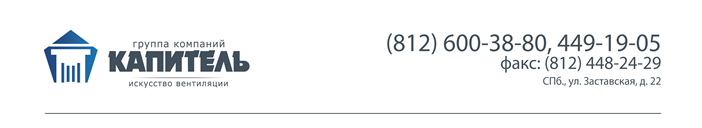 БЛАНК - ЗАКАЗ ВЫТЯЖНОЙ ЗОНТНержавеющая сталь: AISI 304, AISI 430 Оцинкованная сталь: холоднокатаная, горячего цинкования№А (мм)B (мм)Н (мм)D (мм) Ж/У (тип)Металл Ж/УМеталл зонтаКол-во 